Близ большой дороги засевал мужик полянку. На то время ехал царь, остановился против мужика и сказал:— Бог помощь, мужичок!— Спасибо, добрый человек!— Много ли получаешь с той полянки пользы? — спросил царь.— Да при хорошем урожае рублей с восемьдесят будет.— Куда же эти деньги деваешь?— Двадцать рублей в подать взношу, двадцать — долгу плачу, двадцать — взаймы даю да двадцать — за окно кидаю.— Растолкуй же, братец, какой ты долг платишь, кому взаймы даешь и зачем за окно кидаешь?— Долг плачу — отца содержу, взаймы даю — сына кормлю, за окно кидаю — дочь питаю.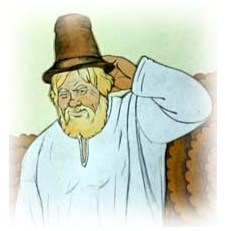 — Правда твоя! — сказал государь, дал ему горсть серебра, объявил себя, что он царь, и заповедал — без его лица никому тех речей не сказывать: — Кто бы ни спрашивал — никому не говори!Приехал царь в свою столицу и созвал бояр да генералов.— Разгадайте,— говорит,— мне загадку. Видел я по дороге мужика — засевал полянку. Спросил у него: сколько он пользы получает и куда деньги девает? Мужичок мне отвечал: при урожае восемьдесят рублей получаю. Двадцать — в подать взношу, двадцать — долгу плачу, двадцать — взаймы даю да двадцать — за окно кидаю. Кто из вас разгадает эту загадку, того больших наград, больших почестей удостою.Бояре и генералы думали-думали, не могли разгадать. Вот один боярин вздумал и отправился к тому мужику, с которым царь разговаривал. Насыпал ему целую груду серебряных рубликов и просит:— Объясни-де, растолкуй царскую загадку!Мужик позарился на деньги, взял да объявил про все боярину. А боярин воротился к царю и сейчас растолковал его загадку.Царь видит, что мужик не сдержал заповеди, приказал привести его к себе. Мужик явился к царю и с самого перва сознался, что это он рассказал боярину.— Ну, брат, пеняй на себя, я за такую провинность велю казнить тебя смертию!— Ваше величество! Я ничем не виновен, потому боярину рассказал я при вашем царском лице.Тут вынул мужик из кармана серебряный рублевик с царской персоной и показал государю.— Правда твоя! — сказал государь.— Это моя персона. Наградил щедро мужика и отпустил домой.